Publicado en Madrid el 17/12/2020 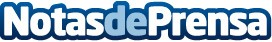 Vivir una experiencia asombrosa junto a Iberia y a Los Reyes MagosIberia ha lanzado una increíble experiencia por medio de la cual las familias de toda España recibirán una video llamada de los Reyes MagosDatos de contacto:Sofia Ledesma674583547Nota de prensa publicada en: https://www.notasdeprensa.es/vivir-una-experiencia-asombrosa-junto-a-iberia Categorias: Nacional Marketing Madrid Cataluña Valencia Entretenimiento Ocio para niños http://www.notasdeprensa.es